 WCA Wetland Bank Full Application Review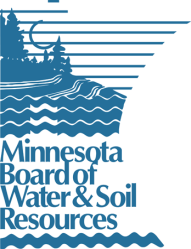 TEP Findings & Recommendations Yes   No	Has the required information been provided/addressed in the full application submittal?  If no, describe what additional information is necessary. Yes   No	Has the project completed scoping and concept plan reviews? If no, explain why (e.g. project reviewed under an old application, modification of an existing application, TEP recommended skipping steps, etc.):  Yes   No	Does the TEP recommend approval of the bank plan application by the LGU? If no, explain why. If yes, describe any conditions that the TEP recommends being placed on the approval other than the standard conditions associated with establishing any wetland bank (e.g. title insurance, easement boundary survey, recorded conservation easement).SWCD Representative	(Date)	BWSR Representative	(Date)	 LGU Representative	 (Date)	DNR Representative (if applicable)	(Date)If TEP recommendation is not unanimous, note dissenting votes with an asterisk and explain.  Provide additional TEP comments and recommendations on a separate sheet and attach to this finding of fact form.  Sponsor’s NameSponsor’s NameSponsor’s NameSponsor’s NameSponsor’s NameSponsor’s NameSponsor’s NameSponsor’s NameSponsor’s NameSponsor’s NameSponsor’s NameSponsor’s NameProject Name/Number (if applicable)Project Name/Number (if applicable)Project Name/Number (if applicable)Project Name/Number (if applicable)Project Name/Number (if applicable)Project Name/Number (if applicable)Project Name/Number (if applicable)Project Name/Number (if applicable)Project Name/Number (if applicable)Project Name/Number (if applicable)Project Name/Number (if applicable)Project Name/Number (if applicable)CountyCountyCountyCountyTownship NameTownship NameTownship NameSection No.Section No.Section No.Township No.Township No.Sponsor’s Relationship to PropertySponsor’s Relationship to PropertySponsor’s Relationship to PropertySponsor’s Relationship to PropertySponsor’s Relationship to PropertySponsor’s Relationship to PropertySponsor’s Relationship to PropertySponsor’s Relationship to PropertySponsor’s Relationship to PropertySponsor’s Relationship to PropertySponsor’s Relationship to PropertySponsor’s Relationship to PropertyFee Title OwnerContract for Deed OwnerContract for Deed OwnerContract or Agreement with LandownerContract or Agreement with LandownerOther:Other:Local Government Unit (LGU) NameLGU TEP RepresentativeSWCD TEP Member (if different from above)SWCD TEP Member (if different from above)BWSR TEP MemberBWSR TEP Member